ГОРОДСКАЯ  ДУМА  ГОРОДА  ДИМИТРОВГРАДАУльяновской областиР Е Ш Е Н И Ег.Димитровград  30  июня  2021  года  								  № 65/555  .О внесении изменений в Порядок предоставления единовременной выплаты работникам муниципальных учреждений города Димитровграда Ульяновской области, для которых указанные учреждения являются основным местом работы, постоянно проживающим на территории Ульяновской области, на приобретение жилого помещения, приобретаемого с привлечением средств ипотечных кредитов В соответствии с Федеральным законом от 06.10.2003 №131-ФЗ                 «Об общих принципах организации местного самоуправления в Российской Федерации», пунктом 29 части 2 статьи 26 Устава муниципального образования «Город Димитровград» Ульяновской области, рассмотрев обращение Главы города Димитровграда Ульяновской области Б.С.Павленко от 17.05.2021 №01-22/1825, Городская Дума города Димитровграда Ульяновской области третьего созыва решила:1. Внести изменения в Порядок предоставления единовременной выплаты работникам муниципальных учреждений города Димитровграда Ульяновской области, для которых указанные учреждения являются основным местом работы, постоянно проживающим на территории Ульяновской области, на приобретение жилого помещения, приобретаемого с привлечением средств ипотечных кредитов, утвержденный решением Городской Думы города Димитровграда Ульяновской области третьего созыва от 27.02.2019 № 16/124:1)  подпункт 9.6 пункта 9 изложить в редакции следующего содержания:«9.6. копию трудовой книжки и (или) сведения о трудовой деятельности работника (на бумажном носителе, заверенные учреждением, или в форме электронного документа, подписанного усиленной квалифицированной электронной подписью работодателя);»;2) в приложении 1 к Порядку слова «работника, заверенная учреждением» заменить словами «и (или) сведения о трудовой деятельности работника (на бумажном носителе, заверенные учреждением, или в форме электронного документа, подписанного усиленной квалифицированной электронной подписью работодателя);».2. Настоящее решение подлежит официальному опубликованию и размещению в информационно-телекоммуникационной сети «Интернет» на официальном сайте Городской Думы города Димитровграда Ульяновской области (www.dumadgrad.ru).3. Настоящее решение вступает в силу на следующий день после дня его официального опубликования.Председатель Городской Думыгорода Димитровграда Ульяновской области                       А.П.Ерышев Глава города ДимитровградаУльяновской областиБ.С.Павленко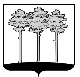 